PROPOSAL PENELITIANPENDEKATAN INKUIRI UNTUK MENINGKATKAN HASIL BELAJAR SISWADALAM PEMBELAJARAN IPA KELAS IV( PENELITIAN TINDAKAN KELAS PADA SISWA KELAS IV SDN 2 JAYAGIRI KECAMATAN LEMBANG KABUPATEN BANDUNG BARATTAHUN AJARAN 2011 – 2012 )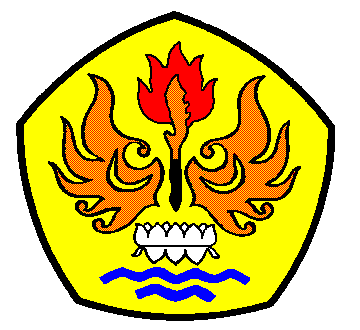 Oleh :IMA NUR INSYANI095060305FAKULTAS KEGURUAN DAN ILMU PENDIDIKANPROGRAM S1 PENDIDIKAN GURU SEKOLAH DASARUNIVERSITAS PASUNDAN BANDUNGTahun Akademik 2011LEMBAR PENGESAHANPENDEKATAN INKUIRI UNTUK MENINGKATKAN HASIL BELAJAR SISWADALAM PEMBELAJARAN IPA KELAS IV SDN 2 JAYAGIRI KECAMATAN LEMBANG KABUPATEN BANDUNG BARATOleh :IMA NUR INSYANI095060305MenyetujuiDosen Pembimbing IDra. Aas Saraswati, M.Pd.NIP. 195910161984032001Dosen Pembimbing IIDrs. Yusuf Ibrahim, M.P., M.Pd.NIP. 151100062MengetahuiKetua Prodi PGSD FKIP UnpasDr. Hj. Tati Heriati, M.Pd.NIP. 195805291985032001PENDEKATAN INKUIRI UNTUK MENINGKATKAN HASIL BELAJAR SISWADALAM PEMBELAJARAN IPA KELAS IV( Penelitian Tindakan Kelas Pada Siswa Kelas IV SDN 2 Jayagiri Kecamatan Lembang Kabupaten Bandung Barat Tahun Ajaran 2011-2012)SKRIPSIDiajukan untuk Memenuhi Salah Satu Syaratdalam Memperoleh Gelar Sarjana PendidikanPada Jurusan Pendidikan Guru Sekolah DasarFakultas Keguruan dan Ilmu PendidikanOleh :IMA NUR INSYANI095060305FAKULTAS KEGURUAN DAN ILMU PENDIDIKANPROGRAM S1 PENDIDIKAN GURU SEKOLAH DASARUNIVERSITAS PASUNDANBANDUNG2012